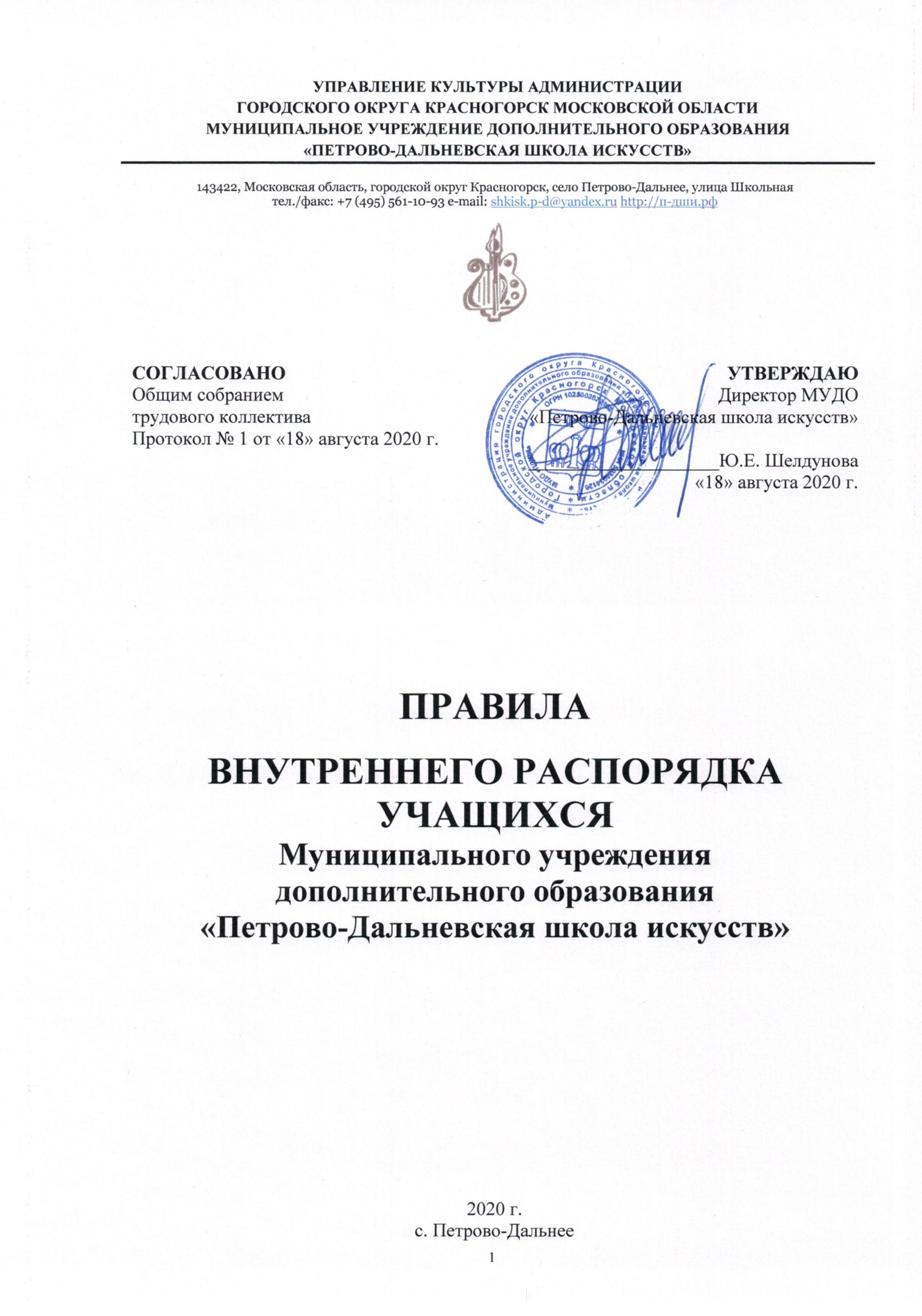 ОБЩИЕ ПОЛОЖЕНИЯНастоящие правила устанавливают нормы поведения учащихся и их родителей (или их законных представителей) в здании и на территории МУДО «Петрово-Дальневская школа искусств» (далее Школа).Правила внутреннего распорядка для учащихся и их родителей (или ихзаконных представителей) основываются на соблюдении законов РоссийскойФедерации и законов Московской области, распоряжений вышестоящих органов управления образованием, положений Устава Школы, норм взаимоуважения в коллективе школы.Настоящие правила разработаны для: создания в школе нормальной рабочей обстановки, способствующей успешной учёбе учащихся, сохранению их физического и психического здоровья; поддержания в школе необходимого порядка, основанного на сознательной дисциплине и взаимоуважении;помощи учащимся в подготовке к самостоятельной ответственной жизни в современном обществе;воспитания уважения к личности и её правам, а также осознания личностью собственных обязанностей в обществе;развития культуры поведения и навыков общения, основанных на общечеловеческих нравственных ценностях.Поведение учащихся и их родителей (или их законных представителей) регламентируется настоящими Правилами и Уставом Школы. Родителям (или их законным представителям) не разрешается проходить в школу с крупногабаритными предметами; коляски, самокаты, велосипеды, ролики должны быть оставлены в помещении между входной дверью в школу и выходом на улицу.Действие настоящих Правил распространяется на всех учащихся Школы и их родителей (или их законных представителей), находящихся в здании и на территории Школы, как во время уроков, так и во внеурочное время.Правила внутреннего распорядка вывешиваются в Школе на видном месте для всеобщего ознакомления.За нарушение настоящих Правил к учащимся могут быть применены различные меры дисциплинарного взыскания:замечание в дневник; объявление выговора; вызов учащегося и его родителей на педсовет, административное совещание; временный запрет на участие во внеурочных мероприятиях; возмещение материального ущерба за счет средств родителей или их законных представителей.В случае нарушения законов Российской Федерации учащиеся и их родители (или их законные представители) могут быть привлечены к административной и уголовной ответственности.В качестве поощрения к учащимся могут применяться следующие меры:награждение грамотой;объявление благодарности.Правила поведения учащихся в школеУчащийся должен приходить в школу за 10-15 минут до начала занятий, опрятно и чисто одетый, обязательно имея при себе чистую сменную обувь.Верхнюю одежду и уличную обувь учащийся оставляет в гардеробе.Не рекомендуется оставлять в карманах верхней одежды деньги, ключи, проездные билеты, иные ценности.Не разрешается нахождение в помещениях Школы учащихся в верхней одежде.Учащийся в Школе должен быть аккуратно и не вызывающе причесан.Учащиеся должны покинуть школу через 20 минут после окончания занятий, кроме случаев, предусмотренных планом внеурочных мероприятий.Учащимся запрещается:Приносить, передавать и использовать спиртные напитки, табачные изделия, наркотические и токсические вещества;Использовать любые вещества, ведущие к взрывам и возгораниям, включая спички, зажигалки, легковоспламеняющиеся предметы;Применять физическую силу для выяснения отношений или вымогательства, а также толкать друг друга, бросаться предметами, употреблять непристойные жесты и шуметь;Совершать любые действия, влекущие за собой опасность для окружающих, для собственной жизни и здоровья;Употреблять грубые выражения и нецензурные слова по отношению к другим учащимся и ко всем работникам Школы;Приносить в Школу и пользоваться во время занятий вещами, не имеющими отношения к занятиям, в том числе колющими и режущими предметами, газовыми баллончиками, оружием (включая газовое, пневматическое или имитационное), игральными картами, семечками, любыми электронными устройствами (включая мобильные телефоны, плееры, гаджеты);Совершать действия, опасные для жизни и здоровья самого себя и окружающих, а также действия, которые могут привести порче школьного имущества;Писать на стенах и мебели; неправильно использовать, царапать, ломать школьную мебель, музыкальные инструменты, оборудование кабинетов и другое школьное имущество;Делать надписи на книгах и пособиях, принадлежащих Школе, вырывать страницы из книг, нотных сборников и пособий;Мусорить в помещении и на территории Школы, мусор следует выбрасывать только в специальные ёмкости для мусора;Находиться в коридорах Школы во время учебных занятий;Бегать по лестницам, вблизи оконных проемов и в других местах, не приспособленных для игр;Устраивать заторы в местах массовых передвижений учащихся;Самовольно покидать Школу или занятия; Брать ключи от кабинетов без разрешения преподавателя, закрываться в классах, самовольно открывать окна.Правила поведения учащихся в перерывах между занятиями:Во время перерывов между занятиями учащийся обязан навести чистоту и порядок на своем рабочем месте, выйти из класса, давая возможность проветрить помещение;Во время перерывов между занятиями учащимся запрещается бегать по лестницам и этажам, сидеть на полу и на подоконниках;Учащиеся обязаны подчиняться требованиям сотрудников Школы и дежурных, исполняющих свои обязанности по поддержанию дисциплины и порядка в Школе;Правила поведения учащихся на уроке:Опоздание на урок недопустимо. Учащиеся, систематически опаздывающие на уроки, вызываются для объяснений в администрацию Школы, которая извещает о таких нарушениях родителей (или их законных представителей) данных учащихся;На уроке у учащихся обязательно должен быть дневник, рабочая тетрадь по данному предмету, соответствующий учебник или нотное пособие, письменные принадлежности, необходимые на данном уроке. Какие именно принадлежности должен приносить на урок учащийся определяет преподаватель;Нельзя пользоваться на уроках вещами, не предназначенные для учебного занятия (мобильные телефоны, плейеры и другие электронные устройства); Дневник и рабочую тетрадь учащийся обязан предъявлять преподавателю по первому требованию;Учащиеся приходят на урок с обязательно выполненным домашним заданием; При вызове для ответа во время групповых занятий учащийся выходит к доске, дневник он обязан передать преподавателю для выставления оценки;Порядок ответа с места определяется преподавателем;При ответе учащийся должен говорить громко, внятно, не торопиться, стараться чётко формулировать свои мысли; Подсказки и списывание на занятиях категорически запрещены, так как мешают нормальному ходу урока и качественному усвоению учебного материала;Учащиеся, желающие ответить или задать вопрос, обязаны поднять руку. Каким-либо иным способом пытаться обратить на себя внимание нельзя;Учащиеся обязаны внимательно слушать объяснения преподавателя и ответы товарищей, не шуметь, не разговаривать, не отвлекаться, не заниматься посторонними делами;Учащиеся, срывающие своими действиями учебный процесс, активно мешающие проведению урока, направляются преподавателем к завучу (заместителю директора по учебно-воспитательной работе) для проведения соответствующей разъяснительной работы. Непосещение такими учащимся Администрации Школы недопустимо;Учащиеся должны своевременно и адекватно реагировать на замечания преподавателя. Самовольно покидать урок запрещено. Выход из класса по необходимости разрешает только преподаватель по прошествии 20 минут после начала урока;Учащиеся обязаны знать и соблюдать Правила охраны труда на занятиях в соответствующих учебных кабинетах;Учащиеся обязаны полностью и разборчиво записывать все домашние задания в свой дневник;Учащиеся, сидя за партой, обязаны постоянно следить за своей осанкой, наклоном головы в целях сохранения собственного здоровья;Жевать жвачку на уроке категорически запрещено; Об окончании урока объявляет только преподаватель и разрешает учащимся покинуть класс. Перед уходом из класса учащиеся приводят в порядок учебные места.Организация учебного процессаУроки в Школе проводятся в соответствии с расписанием, утвержденным Директором Школы.Продолжительность урока 40 минут.Учащиеся, систематически опаздывающие на уроки, вызываются для объяснения в Администрацию Школы.Снятие учащихся с урока возможно только с согласия преподавателя по распоряжению Директора Школы или завуча (заместителя директора по УВР).Проведение факультативов после уроков возможно только с целью улучшения отметки по просьбе ученика или его родителей (или их законных представителей) при согласии преподавателя.В случае пропуска занятий учащиеся должны предъявить классному руководителю оправдательные документы: медицинскую справку либо заявление родителей (или их законных представителей).Пропуск уроков не освобождает ученика от сдачи преподавателю зачета по материалу пропущенного урока и выполнения домашнего задания.Освобождение от учебных занятий возможно на определенный срок на основании заявления одного из родителей ученика, которое заблаговременно (не позднее, чем за неделю) подается на имя Директора Школы. В этом случае пропущенные учебные занятия должны быть компенсированы либо самостоятельной работой учащегося, либо его дополнительными занятиями с преподавателями до или после пропущенного периода. О работе за пропущенное время ученик отчитывается, выполняя соответствующие контрольные работы.Учебные документы учащихсяУчебным документом учащегося является дневник установленного образца.Каждый учащийся должен оформлять свой дневник в соответствии с инструкцией, всегда иметь его с собой и предъявлять преподавателю по первому требованию.Учащийся обязан еженедельно отдавать дневник на подпись родителям по итогам учебной недели.Итоговые отметки и замечания, записанные в дневнике, должны представляться на подпись родителям (или их законных представителям) в тот же день.Исправлять или стирать оценки, или замечания в дневнике, а также вырывать из него листы категорически запрещено.Данные о прохождении программы обучения заносятся в личное дело каждого ученика, которое хранится в учебной части Школы.Отметки, выставляемые учащимсяОтметки выставляются преподавателем за учебные виды работ, предусмотренные программой прохождения материала, и доводятся до ученика в тот же день.Критерии оценки знаний учащихся определяются образовательной программой для данного предмета.Работы, не выполненные или не сданные на проверку в установленный срок по причине систематической неподготовленности ученика к урокам, могут быть оценены оценкой «неудовлетворительно».Итоговые отметки выставляются на основании не менее 3-х текущих оценок.В случае невозможности аттестовать знания ученика из-за многочисленных пропусков уроков, ему может быть назначена административная контрольная работа, на основании выполнения которой и выставляется итоговая оценка. Информация о назначении административной контрольной работы сообщается ученику и его родителям (или их законных представителям) заранее, но не позднее, чем за 10 дней до проведения контрольной работы. В случае неявки ученика на административную контрольную работу без уважительной причины, ему может быть выставлена итоговая отметка «неудовлетворительно».Исправление итоговых оценок возможно по письменному заявлению ученика и его родителей (или их законных представителей), поданному в течение 2-х дней со дня получения оценки.Для пересмотра итоговой оценки приказом директора создаётся комиссия.Исправление текущей отметки возможно по согласованию с преподавателем, ведущим данный предмет.Требования по содержанию учебных принадлежностей, соблюдению культуры учебного трудаУчебники, книги и нотные сборники должны быть в аккуратных обложках.Дневники учащихся должны быть в прозрачных обложках. Дневник обязательно должен быть у учащегося на каждом уроке. Учащийся обязан заполнять дневник в соответствии с инструкцией, сдавать его на проверку классному руководителю еженедельно, а также еженедельно давать родителям (или их законных представителям) на подпись.Порядок ведения рабочей тетради определяется преподавателем. Все работы в тетрадях должны выполняться чётко, аккуратно и разборчиво. При записи теоретического материала каждый новый смысловой отрывок отделяется красной строкой.Учащийся обязан иметь все необходимые для данного занятия учебные принадлежности на каждом уроке, забывать или не приносить по каким-либо причинам необходимые на уроке принадлежности нельзя, так как это мешает нормальному ходу урока.Места общего пользованияПравила поведения в фойе:В фойе запрещены игры с предметами, которые могут нанести ущерб здоровью человека и имуществу Школы;Правила поведения в туалетных комнатах:Туалетные комнаты для учащихся расположены на первом, втором этажах и на цокольном этаже;Учащиеся должны соблюдать чистоту и порядок при посещении туалетных комнат, не оставлять включенной воду;Курить в туалетных комнатах запрещено.Пропускной режимНахождение в Школе посторонних лиц возможно только с разрешения Директора, завуча (заместителя директора по учебно-воспитательной работе) или охраны Школы.Пропускной режим для учащихся Школы:Во время образовательного процесса ученикам не разрешается выходить из здания Школы;После занятий проход учащихся в Школу возможен только на дополнительные занятия и мероприятия по расписанию представленному охране Администрацией и преподавателями Школы;Пропускной режим для родителей учащихся (их законных представителей):Для встречи с преподавателями или Администрацией Школы родители учащихся (их законные представители) сообщают охране фамилию, имя, отчество учителя или администратора, к которому они направляются, фамилию, имя своего ребенка, класс преподавателя, в котором он учится;С преподавателями родители учащихся (их законные представители) встречаются после уроков или (в экстренных случаях) до уроков, во время перерывов между занятиями;Преподаватели обязаны заранее предупредить охрану о времени встречи с родителями (их законными представителями) учащихся, а также о времени и месте проведения родительских собраний;Родителям учащихся (их законным представителям) не разрешается проходить в Школу с крупногабаритными предметами, в противном случае они оставляют их на посту охраны или разрешают их осмотреть;В целях безопасности учащихся запрещается ввозить в школу велосипеды, детские коляски (включая прогулочные), самокаты и др.;Проход в Школу родителей учащихся (их законных представителей) по личным вопросам к Администрации Школы возможен по предварительной договоренности с представителями Администрации, о чем охрана должна быть проинформирована заранее;В случае незапланированного прихода в Школу родителей учащихся (их законных представителей) охрана выясняет цель их прихода и пропускает в Школу только с разрешения Администрации;Родители учащихся (их законные представители), пришедшие встречать своих детей по окончании уроков, ожидают их в фойе первого этажа.Пропускной режим для посторонних лиц:Если охрана Школы не предупреждена о приходе посторонних лиц, необходимо выяснить цель их прихода, проверить документы и доложить о них Администрации Школы, пропускать этих лиц только с разрешения Администрации;Посторонние лица с крупногабаритными сумками внутрь Школы не пропускаются;Посторонние лица, о приходе которых охрана предупреждена, могут пройти в Школу, предъявив удостоверяющие личность документы.Пропускной режим для вышестоящих организаций и проверяющих лиц:Представители официальных государственных учреждений проходят в Школу после предъявления удостоверений и удостоверения личности;О приходе официальных лиц охрана незамедлительно сообщает Директору Школы, если об их визите заранее не было известно.Внеклассные мероприятияВыходы учащихся за пределы Школы, индивидуально или небольшими группами, в учебных целях в рамках школьного предмета, например, для участия в концертном выступлении, должны быть разрешены Директором Школы, который, после согласования с преподавателями, определяет формы проведения этих мероприятий.Путь между Школой и местом проведения внеклассного мероприятия учащиеся совершают самостоятельно, даже если это мероприятие проходит в учебное время. Передвижение осуществляется обычным для учащегося транспортным средством.Добираясь до места назначения, учащиеся несут ответственность за свою безопасность и своё поведение. Эти перемещения Школой не контролируются.Во время проведения выездных внеклассных мероприятий учащиеся должны соблюдать следующие правила поведения:Строго выполнять все требования сопровождающих преподавателей;Соблюдать правила дорожного движения и осторожность при переходе проезжей части дороги;Не высовываться из окон автобусов и вагонов поезда;Не покидать автобус или поезд без сопровождения преподавателя. При этом каждый ученик обязуется: посещать Школу вплоть до последнего перед поездкой дня, прийти в Школу на следующий после приезда день, наверстать пропущенный за время поездки учебный материал. За неисполнение данных правил может быть наложено дисциплинарное взыскание.Права и обязанности, учащихся школыКаждый учащийся имеет право на: • Пользование имуществом Школы, необходимым для обеспечения образовательного процесса, во время занятий, предусмотренных учебным расписанием;Получение полной и достоверной информации об оценке своих знаний;На получение разъяснений от преподавателей о мотивах выставления той или иной оценки;Заблаговременное уведомление преподавателями о сроках и объеме контрольных работ и проведение в день не более одной контрольной;На личное присутствие при разбирательстве вопросов, связанных с персональным поведением, успеваемостью;На сохранение в тайне доверительной информации о себе;На невмешательство в свою личную жизнь;На защиту от применения методов физического и психического насилия;Обращение к работникам Школы по всем вопросам деятельности образовательного учреждения;На получение документов об образовании и ходе прохождения обучения. Учащиеся школы имеют также другие права, предусмотренные законодательством РФ и нормативными актами школы.Каждый учащийся обязан:Посещать занятия, указанные в учебном расписании;Выполнять задания по подготовке к занятиям, даваемые преподавателями Школы;Знать и соблюдать Устав Школы, настоящие Правила внутреннего распорядка Школы;Выполнять законные решения органов управления Школой, требования преподавателей и администрации в части, отнесенной Уставом и Правилами внутреннего распорядка к их компетенции;Соблюдать учебную дисциплину и общепринятые нормы поведения в частности, проявлять уважение к преподавателям, администрации и техническому персоналу Школы и другим учащимся, не посягать на их честь и достоинство;Проявлять уважение к старшим, обращаться к преподавателям на «Вы» и с полным именем и отчеством, не допускать при разговоре развязное, вызывающее поведение, пререкательства и грубость;Уступать дорогу взрослым, старшие школьники - младшим, мальчики – девочкам;Уважать личное достоинство, взгляды и убеждения других людей, соблюдать их права;Заботиться о чести и поддержании традиций Школы, ее авторитете;Следить за культурой речи, беречь чистоту родного языка; Рационально использовать и беречь имущество Школы, аккуратно относиться как к своему, так и к чужому имуществу;Аккуратно пользоваться дверьми, не баловаться и не хлопать ими;Строго соблюдать Правила противопожарной безопасности;Правильно реагировать на замечания дежурных или сотрудников Школы, по первому требованию сообщать свою фамилию, имя и класс преподавателя, в котором они учатся;Нести ответственность (в том числе и материальную – через родителей или их законных представителей) за порчу школьного имущества;Заботиться о своем здоровье, безопасности и жизни окружающих;Поддерживать чистоту и порядок в Школе и на ее территории.Права и обязанности родителей или их законных представителей учащихсяРодители или их законные представители учащихся имеют право:Выбирать программу обучения, с учетом индивидуального подхода и способностей ребенка;Требовать от Школы предоставления информации:- по вопросам, касающимся организации и обеспечения надлежащего исполнения образовательной деятельности Школы и перспектив её развития;- об успеваемости, поведении, отношения учащегося к учебе и его способностях в отношении обучения по отдельным предметам учебного плана;Защищать законные права и интересы ребенка - для этого необходимо обратиться с письменным заявлением к директору Школы, который обязан в установленный законом срок (не позднее чем через месяц) дать письменный ответ;Подать заявление о несогласии с выставленной оценкой учащемуся, не позднее чем через три дня после выставления оценки. В случае конфликта между родителем и преподавателем по поводу объективности выставленной оценки, приказом директора создается независимая комиссия преподавателей, которые проверяют знания ученика и выставляют соответствующую оценку.Родители или их законные представители учащихся обязаны:Выполнять Устав Школы;Приобрести необходимый музыкальный инструмент и учебные принадлежности соответствующего качества для домашних занятий;Знать расписание занятий и учебную нагрузку ребёнка на каждый день учебной недели;Проявлять заботу о здоровье и безопасности ваших детей, оберегая их от вредных привычек;Создавать условия для выполнения детьми домашнего задания с учётом санитарно-гигиенических норм;Обеспечивать своевременное прибытие ребёнка в школу (не менее чем за 10 минут до начала занятий), т.к. регулярные опоздания мешают учебному процессу;Контролировать посещаемость занятий своего ребенка в Школе согласно учебному расписанию и не допускать необоснованных пропусков;Заранее информировать по телефону преподавателей индивидуальных дисциплин о предстоящем отсутствии ребенка в случае его болезни;Контролировать успеваемость детей, еженедельно проверять дневник;Принимать активное участие в проведении родительских собраний и работе Родительского комитета;Следить за тем, чтобы учащиеся не приносили в Школу предметы, не имеющие отношения к учебному процессу;Не беспокоить детей звонками по сотовым телефонам во время уроков;Встречаться с преподавателями и классным руководителем только по предварительной договоренности и во внеурочное время при наличии претензий преподавателей к поведению учащегося или его отношению к получению знаний;Проявлять уважение к педагогам, администрации и техническому персоналу Школы;Взаимодействовать с Администрацией Школы по всем направлениям воспитания и обучения ребенка, выступать с предложениями об улучшении работы Школы;Принимать посильное участие в укреплении материально-технической базы учебного процесса;Нести материальную ответственность за порчу учащимся школьного имущества и возмещать причиненный ущерб в соответствии с законодательством Российской Федерации;Возмещать ущерб, причиненный ребенком имуществу Школы в соответствии с законодательством Российской Федерации;В случае выявления заболевания (по заключению учреждений здравоохранения) освободить ребенка от занятий, принять меры по его выздоровлению и сообщить об этом в Школу;Нести ответственность за своего ребенка, во время его пути от дома в Школу и обратно.